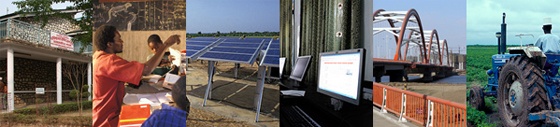 The World Bank Procurement Policy Review Participant ListDate: December 1, 2015Location (City, Country):Addis Ababa, Ethiopia	Total Number of Participants:25No.Participant NameOrganization 1Tsegaye AbebeFederal Public Procurement & Property Administration Agency2Jonse GedefaFederal Public Procurement & Property Administration Agency3Woldeab DemissieMinistry of Finance and Economic Development4Mussa MohammedMinistry of Finance and Economic Development5Yigezu DabaMinistry of Finance and Economic Development6Ghebreyesus GhebremichaelMinistry of Education7Tamiru GedefaWater Supply and Sanitation Project8Debebe MogesEthiopia Roads Authority9Mohamed AbdurahmanEthiopia Roads Authority10Kefyalew MergiaEthiopian Electric Power11Molla MesfinFederal Public Procurement & Property Administration Agency12Abebe AregaFederal Public Procurement & Property Administration Agency13Abaineh MuluyeFederal Public Procurement & Property Administration Agency14Teferi HagosBridge International Plc15Mulugeta Seifu Motor and Engineering Company of Ethiopia16Girma MengeshaHagbes17Amare MezgebuProcurement Services Enterprise18Ted HunlinkCrown Agents Ethiopia19Damtew WoldeLife Consult Plc20Mathewos ShamoFinance and Management Advisory Service21Tefai TekleProcurement Services Enterprise22Bewketu MogesBridge International23Linnet MalobaUNOPS24Aberei GelgellMinistry of Finanace And Economic Development / Channel One Programs Coordinating Unit25Belerti HunegnawEthiopia Roads Authority26Frew BeneleEthiopia Roads Authority